№ 224 от 22.06.2021QAZAQSTAN RESPÝBLIKASYNYŃ AQPARAT JÁNE QOǴAMDYQ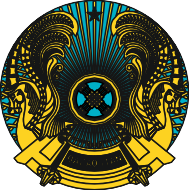 DAMÝ MINISTRLİGİМИНИСТЕРСТВО ИНФОРМАЦИИ И ОБЩЕСТВЕННОГО РАЗВИТИЯ РЕСПУБЛИКИ КАЗАХСТАНBUIRYQ	ПРИКАЗ 	№ 	Nur-Sultan qalasy	город Нур-СултанО внесении изменений в приказ Министра информации и общественного развития Республики Казахстан от 24 декабря 2020 года № 419 «Об утверждении Плана предоставления грантов для неправительственных организаций на 2021 год»В соответствии с Правилами предоставления грантов и осуществления мониторинга их реализации, утвержденных приказом Министра культуры и спорта Республики Казахстан от 25 декабря 2015 года № 413, ПРИКАЗЫВАЮ:Внести в приказ Министра информации и общественного развития Республики Казахстан «Об утверждении Плана предоставления грантов для неправительственных организаций на 2021 год» от 24 декабря 2020 года №419, следующие изменения:в Плане предоставления грантов для неправительственных организаций на 2021 год, утвержденном указанным приказом:в разделе 9 «Содействие развитию гражданского общества, в том числе повышению эффективности деятельности неправительственных организаций»:пункт 28 изложить в следующей редакции:«»;строку «»изложить в следующей редакции:«».2. Комитету по делам гражданского общества Министерства информации и общественного развития Республики Казахстан обеспечить:1) размещение измененного Плана на интернет-ресурсе Министерства информации и общественного развития Республики Казахстан в течении пяти рабочих дней со дня подписания настоящего приказа;2) принятие иных мер, вытекающих из настоящего приказа.3. Контроль за исполнением настоящего приказа возложить на курирующего вице-министра информации и общественного развития Республики Казахстан.4. Настоящий приказ вступает в силу со дня его подписания.Согласовано18.06.2021 18:24 Кабланбекова Г. А. ((и.о Курсанова А. С.))Подписано21.06.2021 19:43 Балаева Аида Галымовна28.Роль диалоговых площадок в развитии гражданского общества: международный опытУсиление потенциала и роли казахстанских НПО на международной аренеВзаимодействие с МНПО по реализации Казахстаном рекомендаций международных организаций. Обеспечение участия казахстанских НПО в формировании и защите альтернативных докладов на международных площадках.Обеспечить участие 15 представителей отечественных НПО на международных площадках. Усиление потенциала казахстанских НПО в выступлениях на международных диалоговых площадках.Повышение уровня представленности конструктивных казахстанских НПО на международных площадках для отстаивания позиций Казахстана и продвижения достижений в социально-экономической и общественно-политических сферах. Подготовка доклада о казахстанском обществе в международных рейтингах с целью повышения имиджа страны, а также предоставление объективной и достоверной информации о происходящих в стране изменениях и процессахавгуст-ноябрь2021   года14 областей, города Нур-Султан, Алматы и Шымкент 22287повышение имиджа страны на международной арене, участие не менее 15 представителей казахстанских НПО на международных диалоговых площадках.Всего на 2021 год659297Всего на 2021 год656975Министр информации и общественного развития Республики Казахстан          А. Балаева